Liebe Eltern,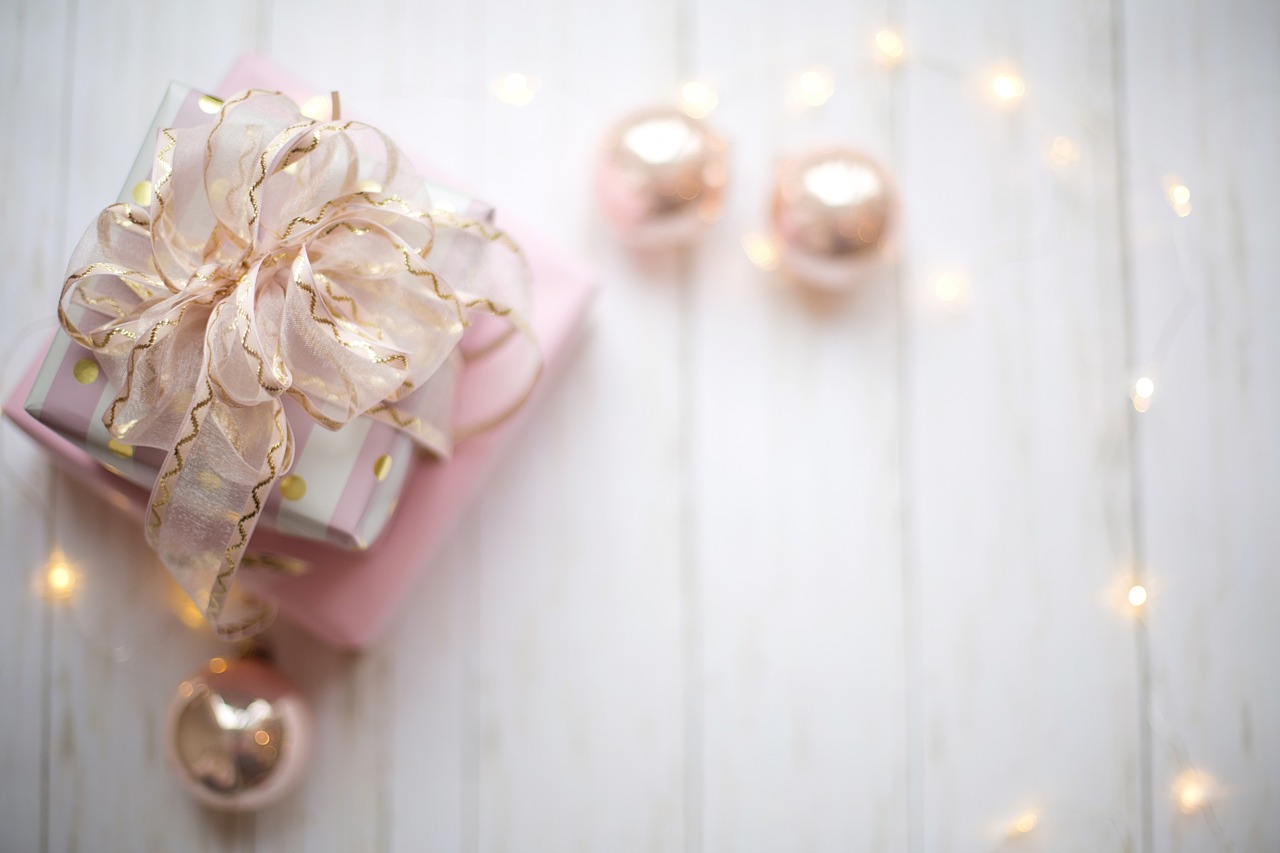 das Jahr 2023 neigt sich langsam dem Ende und wir genießen die besinnliche Vorweihnachtszeit mit Ihren Kindern sowie natürlich auch im Kreise unserer Familien. Auch in diesem Jahr können wir wieder auf viele gemeinsame Höhepunkte in unserer Kita zurückblicken. Theaterfahrten, Wandertage, Puppentheater, Kitaübernachtungen, Projekte, Oma-Opa-Tag, Kindertagsfeier, Martinsfest und vieles mehr. Vielen Dank auch an dieser Stelle an alle Eltern, die es Ihrem Kind ermöglicht haben, mit uns zur diesjährigen Weihnachtsrevue „Herr Fuchs, Felix und das Weihnachtselixier“ nach Halle ins Steintor-Variete` zu fahren. Es war wunderschön! Nicht zu vergessen unsere tolle Projektwoche mit dem Circus „Peppi“, als krönenden Abschluss die Darbietung aller Artisten in der Manege. Auch im nächsten Jahr haben wir wieder viele tolle Events für Sie und Ihre Kinder geplant. Beachten Sie dazu bitte unseren Jahresplan im Eingangsbereich. Trotz teilweise hohem Krankheitsaufkommen der Beschäftigten in letzter Zeit waren wir immer bestrebt, die Betreuung der Kinder sicherzustellen. Vielen Dank an dieser Stelle noch einmal an Sie liebe Eltern, die durch freiwilligen Verzicht auf Betreuung des Kindes in dieser Zeit verzichtet haben und uns damit entlasten konnten. Wir wünschen Ihnen und Ihrer Familie eine schöne Weihnachtszeit, einen fleißigen Weihnachtsmann und einen guten Rutsch ins Jahr 2024.Vielen Dank für die gute Zusammenarbeit und das entgegengebrachte Vertrauen!Unsere Kita hat vom 27.12.-29.12.2023 geschlossen, ab 02.01.2024 sind wir wieder für Sie da.Das Team der Kita BorstelBrehna, d. 15.12.2023